Зарегистрировано в Минюсте России 26 июня 2014 г. N 32861МИНИСТЕРСТВО ОБРАЗОВАНИЯ И НАУКИ РОССИЙСКОЙ ФЕДЕРАЦИИПРИКАЗот 12 мая 2014 г. N 501ОБ УТВЕРЖДЕНИИФЕДЕРАЛЬНОГО ГОСУДАРСТВЕННОГО ОБРАЗОВАТЕЛЬНОГО СТАНДАРТАСРЕДНЕГО ПРОФЕССИОНАЛЬНОГО ОБРАЗОВАНИЯ ПО СПЕЦИАЛЬНОСТИ33.02.01 ФАРМАЦИЯВ соответствии с подпунктом 5.2.41 Положения о Министерстве образования и науки Российской Федерации, утвержденного постановлением Правительства Российской Федерации от 3 июня 2013 г. N 466 (Собрание законодательства Российской Федерации, 2013, N 23, ст. 2923; N 33, ст. 4386; N 37, ст. 4702; 2014, N 2, ст. 126; N 6, ст. 582), пунктом 17 Правил разработки, утверждения федеральных государственных образовательных стандартов и внесения в них изменений, утвержденных постановлением Правительства Российской Федерации от 5 августа 2013 г. N 661 (Собрание законодательства Российской Федерации, 2013, N 33, ст. 4377), приказываю:1. Утвердить прилагаемый федеральный государственный образовательный стандарт среднего профессионального образования по специальности 33.02.01 Фармация.2. Признать утратившим силу приказ Министерства образования и науки Российской Федерации от 10 ноября 2009 г. N 572 "Об утверждении и введении в действие федерального государственного образовательного стандарта среднего профессионального образования по специальности 060301 Фармация" (зарегистрирован Министерством юстиции Российской Федерации 11 декабря 2009 г., регистрационный N 15540).3. Настоящий приказ вступает в силу с 1 сентября 2014 года.МинистрД.В.ЛИВАНОВПриложениеУтвержденприказом Министерства образованияи науки Российской Федерацииот 12 мая 2014 г. N 501ФЕДЕРАЛЬНЫЙ ГОСУДАРСТВЕННЫЙ ОБРАЗОВАТЕЛЬНЫЙ СТАНДАРТСРЕДНЕГО ПРОФЕССИОНАЛЬНОГО ОБРАЗОВАНИЯ ПО СПЕЦИАЛЬНОСТИ33.02.01 ФАРМАЦИЯI. ОБЛАСТЬ ПРИМЕНЕНИЯ1.1. Настоящий федеральный государственный образовательный стандарт среднего профессионального образования представляет собой совокупность обязательных требований к среднему профессиональному образованию по специальности 33.02.01 Фармация для профессиональной образовательной организации и образовательной организации высшего образования, которые имеют право на реализацию имеющих государственную аккредитацию программ подготовки специалистов среднего звена по данной специальности, на территории Российской Федерации (далее - образовательная организация).1.2. Право на реализацию программы подготовки специалистов среднего звена по специальности 33.02.01 Фармация имеет образовательная организация при наличии соответствующей лицензии на осуществление образовательной деятельности.Возможна сетевая форма реализации программы подготовки специалистов среднего звена с использованием ресурсов нескольких образовательных организаций. В реализации программы подготовки специалистов среднего звена с использованием сетевой формы наряду с образовательными организациями также могут участвовать медицинские организации, организации культуры, физкультурно-спортивные и иные организации, обладающие ресурсами, необходимыми для осуществления обучения, проведения учебной и производственной практики и осуществления иных видов учебной деятельности, предусмотренных программой подготовки специалистов среднего звена.II. ИСПОЛЬЗУЕМЫЕ СОКРАЩЕНИЯВ настоящем стандарте используются следующие сокращения:СПО - среднее профессиональное образование;ФГОС СПО - федеральный государственный образовательный стандарт среднего профессионального образования;ППССЗ - программа подготовки специалистов среднего звена;ОК - общая компетенция;ПК - профессиональная компетенция;ПМ - профессиональный модуль;МДК - междисциплинарный курс.III. ХАРАКТЕРИСТИКА ПОДГОТОВКИ ПО СПЕЦИАЛЬНОСТИ3.1. Получение СПО по ППССЗ допускается только в образовательной организации.3.2. Сроки получения СПО по специальности 33.02.01 Фармация базовой подготовки в очной форме обучения и присваиваемая квалификация приводятся в Таблице 1.Таблица 1--------------------------------<1> Независимо от применяемых образовательных технологий.<2> Образовательные организации, осуществляющие подготовку специалистов среднего звена на базе основного общего образования, реализуют федеральный государственный образовательный стандарт среднего общего образования в пределах ППССЗ, в том числе с учетом получаемой специальности СПО.3.3. Сроки получения СПО по ППССЗ углубленной подготовки превышают на один год срок получения СПО по ППССЗ базовой подготовки.Сроки получения СПО по ППССЗ углубленной подготовки в очной форме обучения и присваиваемая квалификация приводятся в Таблице 2.Таблица 2--------------------------------<1> Независимо от применяемых образовательных технологий.<2> Образовательные организации, осуществляющие подготовку специалистов среднего звена на базе основного общего образования, реализуют федеральный государственный образовательный стандарт среднего общего образования в пределах ППССЗ, в том числе с учетом получаемой специальности СПО.Сроки получения СПО по ППССЗ базовой и углубленной независимо от применяемых образовательных технологий увеличиваются:а) для обучающихся по очно-заочной форме обучения:(в ред. Приказов Минобрнауки России от 09.04.2015 N 391, от 24.07.2015 N 754)на базе среднего общего образования - не более чем на 1 год;на базе основного общего образования - не более чем на 1,5 года;б) для инвалидов и лиц с ограниченными возможностями здоровья - не более чем на 10 месяцев.IV. ХАРАКТЕРИСТИКА ПРОФЕССИОНАЛЬНОЙДЕЯТЕЛЬНОСТИ ВЫПУСКНИКОВ4.1. Область профессиональной деятельности выпускников: фармацевтические организации, учреждения здравоохранения по изготовлению лекарственных препаратов, отпуску лекарственных средств, товаров аптечного ассортимента; структурные подразделения аптеки и аптечные организации при отсутствии специалиста с высшим образованием.4.2. Объектами профессиональной деятельности выпускников являются:лекарственные средства, лекарственное растительное сырье, вспомогательные материалы, субстанции, входящие в Реестр лекарственных средств, и товары аптечного ассортимента;оборудование, применяемое для изготовления лекарственных препаратов в условиях аптеки;приборы, аппаратура, химические реактивы, используемые для проведения внутриаптечного контроля;оборудование, используемое при реализации товаров аптечного ассортимента;нормативно-правовое обеспечение производственной, торговой и информационной деятельности фармацевтической организации;поставщики и потребители;первичные трудовые коллективы.4.3. Фармацевт (базовой подготовки) готовится к следующим видам деятельности:4.3.1. Реализация лекарственных средств и товаров аптечного ассортимента.4.3.2. Изготовление лекарственных форм и проведение обязательных видов внутриаптечного контроля.4.3.3. Организация деятельности структурных подразделений аптеки и руководство аптечной организацией в сельской местности (при отсутствии специалиста с высшим образованием).4.4. Фармацевт (углубленной подготовки) готовится к следующим видам деятельности:4.4.1. Реализация лекарственных средств и товаров аптечного ассортимента.4.4.2. Изготовление лекарственных форм и проведение обязательных видов внутриаптечного контроля.4.4.3. Организация деятельности структурных подразделений аптеки и руководство аптечной организацией при отсутствии специалиста с высшим образованием.4.4.4. Организация и управление фармацевтической деятельностью.4.4.5. Консультирование и информирование потребителей фармацевтических услуг.V. ТРЕБОВАНИЯ К РЕЗУЛЬТАТАМ ОСВОЕНИЯ ПРОГРАММЫ ПОДГОТОВКИСПЕЦИАЛИСТОВ СРЕДНЕГО ЗВЕНА5.1. Фармацевт (базовой подготовки) должен обладать общими компетенциями, включающими в себя способность:ОК 1. Понимать сущность и социальную значимость своей будущей профессии, проявлять к ней устойчивый интерес.ОК 2. Организовывать собственную деятельность, выбирать типовые методы и способы выполнения профессиональных задач, оценивать их эффективность и качество.ОК 3. Принимать решения в стандартных и нестандартных ситуациях и нести за них ответственность.ОК 4. Осуществлять поиск и использование информации, необходимой для эффективного выполнения профессиональных задач, профессионального и личностного развития.ОК 5. Использовать информационно-коммуникационные технологии в профессиональной деятельности.ОК 6. Работать в коллективе и команде, эффективно общаться с коллегами, руководством, потребителями.ОК 7. Брать на себя ответственность за работу членов команды (подчиненных), результат выполнения заданий.ОК 8. Самостоятельно определять задачи профессионального и личностного развития, заниматься самообразованием, осознанно планировать повышение своей квалификации.ОК 9. Ориентироваться в условиях частой смены технологий в профессиональной деятельности.ОК 10. Бережно относиться к историческому наследию и культурным традициям народа, уважать социальные, культурные и религиозные различия.ОК 11. Быть готовым брать на себя нравственные обязательства по отношению к природе, обществу и человеку.ОК 12. Вести здоровый образ жизни, заниматься физической культурой и спортом для укрепления здоровья, достижения жизненных и профессиональных целей.5.2. Фармацевт (базовой подготовки) должен обладать профессиональными компетенциями, соответствующими видам деятельности:5.2.1. Реализация лекарственных средств и товаров аптечного ассортимента.ПК 1.1. Организовывать прием, хранение лекарственных средств, лекарственного растительного сырья и товаров аптечного ассортимента в соответствии с требованиями нормативно-правовой базы.ПК 1.2. Отпускать лекарственные средства населению, в том числе по льготным рецептам и требованиям учреждений здравоохранения.ПК 1.3. Продавать изделия медицинского назначения и другие товары аптечного ассортимента.ПК 1.4. Участвовать в оформлении торгового зала.ПК 1.5. Информировать население, медицинских работников учреждений здравоохранения о товарах аптечного ассортимента.ПК 1.6. Соблюдать правила санитарно-гигиенического режима, охраны труда, техники безопасности и противопожарной безопасности.ПК 1.7. Оказывать первую медицинскую помощь.ПК 1.8. Оформлять документы первичного учета.5.2.2. Изготовление лекарственных форм и проведение обязательных видов внутриаптечного контроля.ПК 2.1. Изготавливать лекарственные формы по рецептам и требованиям учреждений здравоохранения.ПК 2.2. Изготавливать внутриаптечную заготовку и фасовать лекарственные средства для последующей реализации.ПК 2.3. Владеть обязательными видами внутриаптечного контроля лекарственных средств.ПК 2.4. Соблюдать правила санитарно-гигиенического режима, охраны труда, техники безопасности и противопожарной безопасности.ПК 2.5. Оформлять документы первичного учета.5.2.3. Организация деятельности структурных подразделений аптеки и руководство аптечной организацией в сельской местности (при отсутствии специалиста с высшим образованием).ПК 3.1. Анализировать спрос на товары аптечного ассортимента.ПК 3.2. Организовывать работу структурных подразделений аптеки и осуществлять руководство аптечной организацией.ПК 3.3. Оформлять заявки поставщикам на товары аптечного ассортимента.ПК 3.4. Участвовать в формировании ценовой политики.ПК 3.5. Участвовать в организации оптовой торговли.ПК 3.6. Оформлять первичную учетно-отчетную документацию.5.3. Фармацевт (углубленной подготовки) должен обладать общими компетенциями, включающими в себя способность:ОК 1. Понимать сущность и социальную значимость своей будущей профессии, проявлять к ней устойчивый интерес.ОК 2. Организовывать собственную деятельность, определять методы и способы выполнения профессиональных задач, оценивать их эффективность и качество.ОК 3. Решать проблемы, оценивать риски и принимать решения в нестандартных ситуациях.ОК 4. Осуществлять поиск, анализ и оценку информации, необходимой для постановки и решения профессиональных задач, профессионального и личностного развития.ОК 5. Использовать информационно-коммуникационные технологии для совершенствования профессиональной деятельности.ОК 6. Работать в коллективе и команде, эффективно общаться с коллегами, руководством, потребителями.ОК 7. Ставить цели, мотивировать деятельность подчиненных, организовывать и контролировать их работу с принятием на себя ответственности за результат выполнения заданий.ОК 8. Самостоятельно определять задачи профессионального и личностного развития, заниматься самообразованием, осознанно планировать повышение своей квалификации.ОК 9. Быть готовым к смене технологий в профессиональной деятельности.ОК 10. Бережно относиться к историческому наследию и культурным традициям народа, уважать социальные, культурные и религиозные различия.ОК 11. Быть готовым брать на себя нравственные обязательства по отношению к природе, обществу и человеку.ОК 12. Вести здоровый образ жизни, заниматься физической культурой и спортом для укрепления здоровья, достижения жизненных и профессиональных целей.5.4. Фармацевт (углубленной подготовки) должен обладать профессиональными компетенциями, соответствующими видам деятельности:5.4.1. Реализация лекарственных средств и товаров аптечного ассортимента.ПК 1.1. Организовывать прием, хранение лекарственных средств, лекарственного растительного сырья и товаров аптечного ассортимента в соответствии с требованиями нормативно-правовой базы.ПК 1.2. Отпускать лекарственные средства населению, в том числе по льготным рецептам и по требованиям учреждений здравоохранения.ПК 1.3. Продавать изделия медицинского назначения и другие товары аптечного ассортимента.ПК 1.4. Участвовать в оформлении торгового зала.ПК 1.5. Информировать население, медицинских работников учреждений здравоохранения о товарах аптечного ассортимента.ПК 1.6. Соблюдать правила санитарно-гигиенического режима, охраны труда, техники безопасности и противопожарной безопасности.ПК 1.7. Оказывать первую медицинскую помощь.ПК 1.8. Оформлять документы первичного учета.5.4.2. Изготовление лекарственных форм и проведение обязательных видов внутриаптечного контроля.ПК 2.1. Изготавливать лекарственные формы по рецептам и требованиям учреждений здравоохранения.ПК 2.2. Изготавливать внутриаптечную заготовку и фасовать лекарственные средства для последующей реализации.ПК 2.3. Владеть обязательными видами внутриаптечного контроля лекарственных средств.ПК 2.4. Соблюдать правила санитарно-гигиенического режима, охраны труда, техники безопасности и противопожарной безопасности.ПК 2.5. Оформлять документы первичного учета.5.4.3. Организация деятельности структурных подразделений аптеки и руководство аптечной организацией в сельской местности (при отсутствии специалиста с высшим образованием).ПК 3.1. Анализировать спрос на товары аптечного ассортимента.ПК 3.2. Организовывать работу структурных подразделений аптеки и осуществлять руководство аптечной организацией.ПК 3.3. Оформлять заявки поставщикам на товары аптечного ассортимента.ПК 3.4. Участвовать в формировании ценовой политики.ПК 3.5. Участвовать в организации оптовой торговли.ПК 3.6. Оформлять первичную учетно-отчетную документацию.5.4.4. Организация и управление фармацевтической деятельностью.ПК 4.1. Планировать и организовывать деятельность структурных подразделений фармацевтических организаций.ПК 4.2. Осуществлять руководство, контроль и анализ деятельности аптечных организаций в сельской местности.ПК 4.3. Проводить маркетинговые исследования спроса и прогнозировать продажи товаров аптечного ассортимента.ПК 4.4. Осуществлять коммерческую деятельность.ПК 4.5. Участвовать в продвижении товаров аптечного ассортимента на фармацевтическом рынке.5.4.5. Консультирование и информирование потребителей фармацевтических услуг.ПК 5.1. Оказывать консультативную помощь населению по надлежащему использованию и хранению лекарственных средств и других товаров аптечного ассортимента в домашних условиях.ПК 5.2. Информировать учреждения здравоохранения об имеющихся в аптеке лекарственных средствах и товарах аптечного ассортимента.ПК 5.3. Информировать потребителей фармацевтических услуг по вопросам применения средств альтернативной медицины.VI. ТРЕБОВАНИЯ К СТРУКТУРЕ ПРОГРАММЫ ПОДГОТОВКИСПЕЦИАЛИСТОВ СРЕДНЕГО ЗВЕНА6.1. ППССЗ предусматривает изучение следующих учебных циклов:общего гуманитарного и социально-экономического;математического и общего естественнонаучного;профессионального;и разделов:учебная практика;производственная практика (по профилю специальности);производственная практика (преддипломная);промежуточная аттестация;государственная итоговая аттестация.6.2. Обязательная часть ППССЗ по учебным циклам должна составлять 70 процентов от общего объема времени, отведенного на их освоение. Вариативная часть (около 30 процентов) дает возможность расширения и (или) углубления подготовки, определяемой содержанием обязательной части, получения дополнительных компетенций, умений и знаний, необходимых для обеспечения конкурентоспособности выпускника в соответствии с запросами регионального рынка труда и возможностями продолжения образования. Дисциплины, междисциплинарные курсы и профессиональные модули вариативной части определяются образовательной организацией.Общий гуманитарный и социально-экономический, математический и общий естественнонаучный учебные циклы состоят из дисциплин.Профессиональный учебный цикл состоит из общепрофессиональных дисциплин и профессиональных модулей в соответствии с видами деятельности. В состав профессионального модуля входит один или несколько междисциплинарных курсов. При освоении обучающимися профессиональных модулей проводятся учебная и (или) производственная практики (по профилю специальности).6.3. Обязательная часть общего гуманитарного и социально-экономического учебных циклов ППССЗ базовой подготовки предусматривает изучение следующих обязательных дисциплин: "Основы философии", "История", "Иностранный язык", "Физическая культура", углубленной подготовки - "Основы философии", "История", "Психология общения", "Иностранный язык", "Физическая культура".Обязательная часть профессионального учебного цикла ППССЗ как базовой, так и углубленной подготовки предусматривает изучение дисциплины "Безопасность жизнедеятельности". Объем часов на дисциплину "Безопасность жизнедеятельности" составляет 68 часов, из них на освоение основ военной службы - 48 часов.Дисциплина "Физическая культура" реализуется в порядке, установленном образовательной организацией. Для обучающихся инвалидов и лиц с ограниченными возможностями здоровья образовательная организация устанавливает особый порядок освоения дисциплины "Физическая культура" с учетом состояния их здоровья.(абзац введен Приказом Минобрнауки России от 24.07.2015 N 754)6.4. Образовательной организацией при определении структуры ППССЗ и трудоемкости ее освоения может применяться система зачетных единиц, при этом одна зачетная единица соответствует 36 академическим часам.Таблица 3Структура программы подготовки специалистов среднего звенабазовой подготовкиТаблица 4Срок получения СПО по ППССЗ базовой подготовки в очной форме обучения составляет 147 недель, в том числе:Таблица 5Структура программы подготовки специалистов среднего звенауглубленной подготовкиТаблица 6Срок получения СПО по ППССЗ углубленной подготовки в очной форме обучения составляет 199 недель, в том числе:VII. ТРЕБОВАНИЯ К УСЛОВИЯМ РЕАЛИЗАЦИИ ПРОГРАММЫ ПОДГОТОВКИСПЕЦИАЛИСТОВ СРЕДНЕГО ЗВЕНА7.1. Образовательная организация самостоятельно разрабатывает и утверждает ППССЗ в соответствии с ФГОС СПО и с учетом соответствующей примерной ППССЗ.Перед началом разработки ППССЗ образовательная организация должна определить ее специфику с учетом направленности на удовлетворение потребностей рынка труда и работодателей, конкретизировать конечные результаты обучения в виде компетенций, умений и знаний, приобретаемого практического опыта.Конкретные виды деятельности, к которым готовится обучающийся, должны соответствовать присваиваемой квалификации, определять содержание образовательной программы, разрабатываемой образовательной организацией совместно с заинтересованными работодателями.При формировании ППССЗ образовательная организация:имеет право использовать объем времени, отведенный на вариативную часть учебных циклов ППССЗ, увеличивая при этом объем времени, отведенный на дисциплины и модули обязательной части, на практики, либо вводя новые дисциплины и модули в соответствии с потребностями работодателей и спецификой деятельности образовательной организации;(в ред. Приказа Минобрнауки России от 09.04.2015 N 391)обязана ежегодно обновлять ППССЗ с учетом запросов работодателей, особенностей развития региона, культуры, науки, экономики, техники, технологий и социальной сферы в рамках, установленных настоящим ФГОС СПО;обязана в рабочих учебных программах всех дисциплин и профессиональных модулей четко формулировать требования к результатам их освоения: компетенциям, приобретаемому практическому опыту, знаниям и умениям;обязана обеспечивать эффективную самостоятельную работу обучающихся в сочетании с совершенствованием управления ею со стороны преподавателей и мастеров производственного обучения;обязана обеспечивать обучающимся возможность участвовать в формировании индивидуальной образовательной программы;обязана формировать социокультурную среду, создавать условия, необходимые для всестороннего развития и социализации личности, сохранения здоровья обучающихся, способствовать развитию воспитательного компонента образовательного процесса, включая развитие студенческого самоуправления, участие обучающихся в работе общественных организаций, спортивных и творческих клубов;должна предусматривать в целях реализации компетентностного подхода использование в образовательном процессе активных и интерактивных форм проведения занятий (компьютерных симуляций, деловых и ролевых игр, разбора конкретных ситуаций, психологических и иных тренингов, групповых дискуссий) в сочетании с внеаудиторной работой для формирования и развития общих и профессиональных компетенций обучающихся;должна предусматривать включение адаптационных дисциплин, обеспечивающих коррекцию нарушений развития и социальную адаптацию обучающихся инвалидов и лиц с ограниченными возможностями здоровья.(абзац введен Приказом Минобрнауки России от 24.07.2015 N 754)7.2. При реализации ППССЗ обучающиеся имеют академические права и обязанности в соответствии с Федеральным законом от 29 декабря 2012 г. N 273-ФЗ "Об образовании в Российской Федерации" <1>.--------------------------------<1> Собрание законодательства Российской Федерации, 2012, N 53, ст. 7598; 2013, N 19, ст. 2326; N 23, ст. 2878; N 27, ст. 3462; N 30, ст. 4036; N 48, ст. 6165; 2014, N 6, ст. 562, ст. 566; официальный интернет-портал правовой информации http://www.pravo.gov.ru, 5 мая 2014 г.7.3. Максимальный объем учебной нагрузки обучающегося составляет 54 академических часа в неделю, включая все виды аудиторной и внеаудиторной учебных нагрузок.7.4. Максимальный объем аудиторной учебной нагрузки в очной форме обучения составляет 36 академических часов в неделю.7.5. Максимальный объем аудиторной учебной нагрузки в очно-заочной форме обучения составляет 16 академических часов в неделю.7.5.1. Исключен. - Приказ Минобрнауки России от 24.07.2015 N 754.7.6. Общая продолжительность каникул в учебном году должна составлять 8 - 11 недель, в том числе не менее 2-х недель в зимний период.7.7. Выполнение курсового проекта (работы) рассматривается как вид учебной деятельности по дисциплине (дисциплинам) профессионального учебного цикла и (или) профессиональному модулю (модулям) профессионального учебного цикла и реализуется в пределах времени, отведенного на ее (их) изучение.7.8. Дисциплина "Физическая культура" предусматривает еженедельно 2 часа обязательных аудиторных занятий и 2 часа самостоятельной работы (за счет различных форм внеаудиторных занятий в спортивных клубах, секциях).7.9. Образовательная организация имеет право для подгрупп девушек использовать часть учебного времени дисциплины "Безопасность жизнедеятельности" (48 часов), отведенного на изучение основ военной службы, на освоение основ медицинских знаний.7.10. Получение СПО на базе основного общего образования осуществляется с одновременным получением среднего общего образования в пределах ППССЗ. В этом случае ППССЗ, реализуемая на базе основного общего образования, разрабатывается на основе требований соответствующих федеральных государственных образовательных стандартов среднего общего образования и СПО с учетом получаемой специальности СПО.Срок освоения ППССЗ в очной форме обучения для лиц, обучающихся на базе основного общего образования, увеличивается на 52 недели из расчета:7.11. Консультации для обучающихся по очной и очно-заочной формам обучения предусматриваются образовательной организацией из расчета 4 часа на одного обучающегося на каждый учебный год, в том числе в период реализации образовательной программы среднего общего образования для лиц, обучающихся на базе основного общего образования. Формы проведения консультаций (групповые, индивидуальные, письменные, устные) определяются образовательной организацией.7.12. В период обучения с юношами проводятся учебные сборы <1>.--------------------------------<1> Пункт 1 статьи 13 Федерального закона от 28 марта 1998 г. N 53-ФЗ "О воинской обязанности и военной службе" (Собрание законодательства Российской Федерации, 1998, N 13, ст. 1475; N 30, ст. 3613; 2000, N 33, ст. 3348; N 46, ст. 4537; 2001, N 7, ст. 620, ст. 621; N 30, ст. 3061; 2002, N 7, ст. 631; N 21, ст. 1919; N 26, ст. 2521; N 30, ст. 3029, ст. 3030, ст. 3033; 2003, N 1, ст. 1; N 8, ст. 709; N 27, ст. 2700; N 46, ст. 4437; 2004, N 8, ст. 600; N 17, ст. 1587; N 18, ст. 1687; N 25, ст. 2484; N 27, ст. 2711; N 35, ст. 3607; N 49, ст. 4848; 2005, N 10, ст. 763; N 14, ст. 1212; N 27, ст. 2716; N 29, ст. 2907; N 30, ст. 3110, ст. 3111; N 40, ст. 3987; N 43, ст. 4349; N 49, ст. 5127; 2006, N 1, ст. 10, ст. 22; N 11, ст. 1148; N 19, ст. 2062; N 28, ст. 2974, N 29, ст. 3121, ст. 3122, ст. 3123; N 41, ст. 4206; N 44, ст. 4534; N 50, ст. 5281; 2007, N 2, ст. 362; N 16, ст. 1830; N 31, ст. 4011; N 45, ст. 5418; N 49, ст. 6070, ст. 6074; N 50, ст. 6241; 2008, N 30, ст. 3616; N 49, ст. 5746; N 52, ст. 6235; 2009, N 7, ст. 769; N 18, ст. 2149; N 23, ст. 2765; N 26, ст. 3124; N 48, ст. 5735, ст. 5736; N 51, ст. 6149; N 52, ст. 6404; 2010, N 11, ст. 1167, ст. 1176, ст. 1177; N 31, ст. 4192; N 49, ст. 6415; 2011, N 1, ст. 16; N 27, ст. 3878; N 30, ст. 4589; N 48, ст. 6730; N 49, ст. 7021, ст. 7053, ст. 7054; N 50, ст. 7366; 2012, N 50, ст. 6954; N 53, ст. 7613; 2013, N 9, ст. 870; N 19, ст. 2329, ст. 2331; N 23, ст. 2869; N 27, ст. 3462, ст. 3477; N 48, ст. 6165).7.13. Практика является обязательным разделом ППССЗ. Она представляет собой вид учебной деятельности, направленной на формирование, закрепление, развитие практических навыков и компетенции в процессе выполнения определенных видов работ, связанных с будущей профессиональной деятельностью. При реализации ППССЗ предусматриваются следующие виды практик: учебная и производственная.Производственная практика состоит из двух этапов: практики по профилю специальности и преддипломной практики.Учебная практика и производственная практика (по профилю специальности) проводятся образовательным учреждением при освоении обучающимися профессиональных компетенций в рамках профессиональных модулей и могут реализовываться как концентрированно в несколько периодов, так и рассредоточенно, чередуясь с теоретическими занятиями в рамках профессиональных модулей.Цели и задачи, программы и формы отчетности определяются образовательной организацией по каждому виду практики.Производственная практика должна проводиться в организациях, направление деятельности которых соответствует профилю подготовки обучающихся.Аттестация по итогам производственной практики проводится с учетом (или на основании) результатов, подтвержденных документами соответствующих организаций.7.14. Реализация ППССЗ по специальности должна обеспечиваться педагогическими кадрами, имеющими высшее образование, соответствующее профилю преподаваемой дисциплины (модуля). Опыт деятельности в организациях соответствующей профессиональной сферы является обязательным для преподавателей, отвечающих за освоение обучающимся профессионального учебного цикла. Преподаватели получают дополнительное профессиональное образование по программам повышения квалификации, в том числе в форме стажировки в профильных организациях не реже 1 раза в 3 года.Для обучающихся инвалидов и лиц с ограниченными возможностями здоровья выбор мест прохождения практик должен учитывать состояние здоровья и требования по доступности.(абзац введен Приказом Минобрнауки России от 24.07.2015 N 754)7.15. ППССЗ должна обеспечиваться учебно-методической документацией по всем дисциплинам, междисциплинарным курсам и профессиональным модулям ППССЗ.Внеаудиторная работа должна сопровождаться методическим обеспечением и обоснованием расчета времени, затрачиваемого на ее выполнение.Реализация ППССЗ должна обеспечиваться доступом каждого обучающегося к базам данных и библиотечным фондам, формируемым по полному перечню дисциплин (модулей) ППССЗ. Во время производственной подготовки обучающиеся должны быть обеспечены доступом к сети Интернет.Каждый обучающийся должен быть обеспечен не менее чем одним учебным печатным и/или электронным изданием по каждой дисциплине профессионального учебного цикла и одним учебно-методическим печатным и/или электронным изданием по каждому междисциплинарному курсу (включая электронные базы периодических изданий).Библиотечный фонд должен быть укомплектован печатными и/или электронными изданиями основной и дополнительной учебной литературы по дисциплинам всех учебных циклов, изданной за последние 5 лет.Библиотечный фонд, помимо учебной литературы, должен включать официальные, справочно-библиографические и периодические издания в расчете 1 - 2 экземпляра на каждые 100 обучающихся.Каждому обучающемуся должен быть обеспечен доступ к комплектам библиотечного фонда, состоящего не менее чем из 3 наименований российских журналов.Образовательная организация должна предоставить обучающимся возможность оперативного обмена информацией с российскими образовательными организациями и доступ к современным профессиональным базам данных и информационным ресурсам сети Интернет.7.16. Прием на обучение по ППССЗ за счет бюджетных ассигнований федерального бюджета, бюджетов субъектов Российской Федерации и местных бюджетов является общедоступным, если иное не предусмотрено частью 4 статьи 68 Федерального закона от 29 декабря 2012 г. N 273-ФЗ "Об образовании в Российской Федерации" <1>. Финансирование реализации ППССЗ должно осуществляться в объеме не ниже установленных государственных нормативных затрат на оказание государственной услуги в сфере образования для данного уровня.--------------------------------<1> Собрание законодательства Российской Федерации, 2012, N 53, ст. 7598; 2013, N 19, ст. 2326; N 23, ст. 2878; N 27, ст. 3462; N 30, ст. 4036; N 48, ст. 6165; 2014, N 6, ст. 562, ст. 566; официальный интернет-портал правовой информации http://www.pravo.gov.ru, 5 мая 2014 г.Обучающиеся из числа инвалидов и лиц с ограниченными возможностями здоровья должны быть обеспечены печатными и (или) электронными образовательными ресурсами в формах, адаптированных к ограничениям их здоровья.(абзац введен Приказом Минобрнауки России от 24.07.2015 N 754)7.17. Образовательная организация, реализующая ППССЗ, должна располагать материально-технической базой, обеспечивающей проведение всех видов лабораторных работ и практических занятий, дисциплинарной, междисциплинарной и модульной подготовки, учебной практики, предусмотренных учебным планом образовательной организации. Материально-техническая база должна соответствовать действующим санитарным и противопожарным нормам.Перечень кабинетов, лабораторий, мастерскихи других помещенийКабинеты:истории и основ философии;иностранного языка;экономики организации;основ латинского языка с медицинской терминологией;анатомии и физиологии человека;основ патологии;генетики человека с основами медицинской генетики;гигиены и экологии человека;основ микробиологии и иммунологии;ботаники;неорганической химии;органической химии;аналитической химии;лекарствоведения;технологии изготовления лекарственных форм;правового обеспечения профессиональной деятельности;основ маркетинга;безопасности жизнедеятельности.Лаборатории:основ микробиологии и иммунологии;технологии изготовления лекарственных форм;контроля качества лекарственных средств;прикладной фармакологии;организации деятельности аптеки;неорганической химии;органической химии;аналитической химии;фармацевтической химии;фармацевтической технологии.Спортивный комплекс:открытый стадион широкого профиля с элементами полосы препятствий;стрелковый тир (в любой модификации, включая электронный) или место для стрельбы.Залы:библиотека, читальный зал с выходом в сеть Интернет;актовый зал.Реализация ППССЗ должна обеспечивать:выполнение обучающимися лабораторных работ и практических занятий, включая как обязательный компонент практические задания с использованием персональных компьютеров;освоение обучающимися профессиональных модулей в условиях созданной соответствующей образовательной среды в образовательной организации или в организациях в зависимости от специфики вида деятельности.При использовании электронных изданий образовательная организация должна обеспечить каждого обучающегося рабочим местом в компьютерном классе в соответствии с объемом изучаемых дисциплин.Образовательная организация должна быть обеспечена необходимым комплектом лицензионного программного обеспечения.7.18. Реализация ППССЗ осуществляется образовательной организацией на государственном языке Российской Федерации.Реализация ППССЗ образовательной организацией, расположенной на территории республики Российской Федерации, может осуществляться на государственном языке республики Российской Федерации в соответствии с законодательством республик Российской Федерации. Реализация ППССЗ образовательной организацией на государственном языке республики Российской Федерации не должна осуществляться в ущерб государственному языку Российской Федерации.VIII. ОЦЕНКА КАЧЕСТВА ОСВОЕНИЯ ПРОГРАММЫ ПОДГОТОВКИСПЕЦИАЛИСТОВ СРЕДНЕГО ЗВЕНА8.1. Оценка качества освоения ППССЗ должна включать текущий контроль успеваемости, промежуточную и государственную итоговую аттестации обучающихся.8.2. Конкретные формы и процедуры текущего контроля успеваемости, промежуточной аттестации по каждой дисциплине и профессиональному модулю разрабатываются образовательной организацией самостоятельно и доводятся до сведения обучающихся в течение первых двух месяцев от начала обучения.8.3. Для аттестации обучающихся на соответствие их персональных достижений поэтапным требованиям соответствующей ППССЗ (текущий контроль успеваемости и промежуточная аттестация) создаются фонды оценочных средств, позволяющие оценить умения, знания, практический опыт и освоенные компетенции.Фонды оценочных средств для промежуточной аттестации по дисциплинам и междисциплинарным курсам в составе профессиональных модулей разрабатываются и утверждаются образовательной организацией самостоятельно, а для промежуточной аттестации по профессиональным модулям и для государственной итоговой аттестации - разрабатываются и утверждаются образовательной организацией после предварительного положительного заключения работодателей.Для промежуточной аттестации обучающихся по дисциплинам (междисциплинарным курсам) кроме преподавателей конкретной дисциплины (междисциплинарного курса) в качестве внешних экспертов должны активно привлекаться преподаватели смежных дисциплин (курсов). Для максимального приближения программ промежуточной аттестации обучающихся по профессиональным модулям к условиям их будущей профессиональной деятельности образовательной организацией в качестве внештатных экспертов должны активно привлекаться работодатели.8.4. Оценка качества подготовки обучающихся и выпускников осуществляется в двух основных направлениях:оценка уровня освоения дисциплин;оценка компетенций обучающихся.Для юношей предусматривается оценка результатов освоения основ военной службы.8.5. К государственной итоговой аттестации допускается обучающийся, не имеющий академической задолженности и в полном объеме выполнивший учебный план или индивидуальный учебный план, если иное не установлено порядком проведения государственной итоговой аттестации по соответствующим образовательным программам <1>.--------------------------------<1> Часть 6 статьи 59 Федерального закона от 29 декабря 2012 г. N 273-ФЗ "Об образовании в Российской Федерации" (Собрание законодательства Российской Федерации, 2012, N 53, ст. 7598; 2013, N 19, ст. 2326; N 23, ст. 2878; N 27, ст. 3462; N 30, ст. 4036; N 48, ст. 6165; 2014, N 6, ст. 562, ст. 566; официальный интернет-портал правовой информации http://www.pravo.gov.ru, 5 мая 2014 г.).8.6. Государственная итоговая аттестация включает подготовку и защиту выпускной квалификационной работы (дипломная работа, дипломный проект). Обязательное требование - соответствие тематики выпускной квалификационной работы содержанию одного или нескольких профессиональных модулей.Государственный экзамен вводится по усмотрению образовательной организации.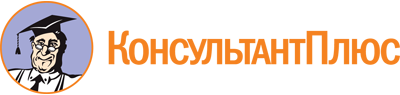 Приказ Минобрнауки России от 12.05.2014 N 501
(ред. от 24.07.2015)
"Об утверждении федерального государственного образовательного стандарта среднего профессионального образования по специальности 33.02.01 Фармация"
(Зарегистрировано в Минюсте России 26.06.2014 N 32861)Документ предоставлен КонсультантПлюс

www.consultant.ru

Дата сохранения: 16.12.2022
 Список изменяющих документов(в ред. Приказов Минобрнауки России от 09.04.2015 N 391,от 24.07.2015 N 754)Список изменяющих документов(в ред. Приказов Минобрнауки России от 09.04.2015 N 391,от 24.07.2015 N 754)Уровень образования, необходимый для приема на обучение по ППССЗНаименование квалификации базовой подготовкиСрок получения СПО по ППССЗ базовой подготовки в очной форме обучения <1>среднее общее образованиеФармацевт2 года 10 месяцевосновное общее образованиеФармацевт3 года 10 месяцев <2>Уровень образования, необходимый для приема на обучение по ППССЗНаименование квалификации углубленной подготовкиСрок получения СПО по ППССЗ углубленной подготовки в очной форме обучения <1>среднее общее образованиеФармацевт3 года 10 месяцевосновное общее образованиеФармацевт4 года 10 месяцев <2>ИндексНаименование учебных циклов, разделов, модулей, требования к знаниям, умениям, практическому опытуВсего максимальной учебной нагрузки обучающегося (час./нед.)В том числе часов обязательных учебных занятийИндекс и наименование дисциплин, междисциплинарных курсов (МДК)Коды формируемых компетенцийОбязательная часть учебных циклов ППССЗ34562304ОГСЭ.00Общий гуманитарный и социально-экономический учебные циклы660440ОГСЭ.00В результате изучения обязательной части учебного цикла обучающийся должен:уметь:ориентироваться в наиболее общих философских проблемах бытия, познания, ценностей, свободы и смысла жизни как основах формирования культуры гражданина и будущего специалиста;знать:основные категории и понятия философии;роль философии в жизни человека и общества;основы философского учения о бытии;сущность процесса познания;основы научной, философской и религиозной картин мира;об условиях формирования личности, о свободе и ответственности за сохранение жизни, культуры, окружающей среды;о социальных и этических проблемах, связанных с развитием и использованием достижений науки, техники и технологий;48ОГСЭ.01. Основы философииОК 1 - 12ОГСЭ.00уметь:ориентироваться в современной экономической, политической и культурной ситуации в России и мире;выявлять взаимосвязь отечественных, региональных, мировых социально-экономических, политических и культурных проблем;знать:основные направления развития ключевых регионов мира на рубеже веков (XX и XXI вв.);сущность и причины локальных, региональных, межгосударственных конфликтов в конце XX - начале XXI вв.;основные процессы (интеграционные, поликультурные, миграционные и иные) политического и экономического развития ведущих государств и регионов мира;назначение ООН, НАТО, ЕС и других организаций и основные направления их деятельности;роль науки, культуры и религии в сохранении и укреплении национальных и государственных традиций;содержание и назначение важнейших нормативных правовых актов мирового и регионального значения;48ОГСЭ.02. ИсторияОК 1 - 12ОГСЭ.00уметь:общаться (устно и письменно) на иностранном языке на профессиональные и повседневные темы;переводить (со словарем) иностранные тексты профессиональной направленности;самостоятельно совершенствовать устную и письменную речь, пополнять словарный запас;знать:лексический (1200 - 1400 лексических единиц) и грамматический минимум, необходимый для чтения и перевода (со словарем) иностранных текстов профессиональной направленности;172ОГСЭ.03. Иностранный языкОК 4 - 6, 8ПК 1.2, 1.3, 1.5ОГСЭ.00уметь:использовать физкультурно-оздоровительную деятельность для укрепления здоровья, достижения жизненных и профессиональных целей;знать:о роли физической культуры в общекультурном, профессиональном и социальном развитии человека;основы здорового образа жизни.344172ОГСЭ.04. Физическая культураОК 2, 6, 12ЕН.00Математический и общий естественнонаучный учебные циклы222148ЕН.00В результате изучения обязательной части учебного цикла обучающийся должен:уметь:определять организационно-правовые формы организаций;определять состав материальных, трудовых и финансовых ресурсов организации;рассчитывать основные технико-экономические показатели деятельности организации;находить и использовать необходимую экономическую информацию;оформлять первичные документы по учету рабочего времени, выработки, заработной платы, простоев;знать:современное состояние и перспективы развития отрасли, организацию хозяйствующих субъектов в рыночной экономике;основные принципы построения экономической системы организации;общую организацию производственного и технологического процессов;основные технико-экономические показатели деятельности организации и методики их расчета;методы управления основными и оборотными средствами и оценки эффективности их использования;состав материальных, трудовых и финансовых ресурсов организации, показатели их эффективного использования;способы экономии ресурсов, основные энерго- и материалосберегающие технологии;механизмы ценообразования на продукцию (услуги);формы оплаты труда;ЕН.01. Экономика организацииОК 3 - 5, 7, 8ПК 1.3, 3.3 - 3.5ЕН.00уметь:решать прикладные задачи в области профессиональной деятельности;знать:значение математики в профессиональной деятельности и при освоении профессиональной образовательной программы;основные математические методы решения прикладных задач в области профессиональной деятельности;основные понятия и методы теории вероятностей и математической статистики;основы интегрального и дифференциального исчисления;ЕН.02. МатематикаОК 1 - 5ПК 1.8, 3.4ЕН.00уметь:использовать прикладные программные средства;знать:методы и средства сбора, обработки, хранения, передачи информации;базовые, системные, служебные программные продукты и пакеты прикладных программ.ЕН.03. ИнформатикаОК 3 - 5, 8, 9ПК 1.1 - 1.3, 1.8, 2.5, 3.3, 3.5, 3.6П.00Профессиональный учебный цикл25741716ОП.00Общепрофессиональные дисциплины1092728ОП.00В результате изучения обязательной части учебного цикла обучающийся по общепрофессиональным дисциплинам должен:уметь:правильно читать и писать на латинском языке медицинские (анатомические, клинические и фармацевтические) термины;читать и переводить рецепты, оформлять их по заданному нормативному образцу;использовать на латинском языке наименования химических соединений (оксидов, солей, кислот);выделять в терминах частотные отрезки для пользования информацией о химическом составе, фармакологической характеристике, терапевтической эффективности лекарственного средства;знать:элементы латинской грамматики и способы словообразования;понятие "частотный отрезок";частотные отрезки, наиболее часто употребляемые в названиях лекарственных веществ и препаратов;основные правила построения грамматической и графической структуры латинской части рецепта;700 лексических единиц и основные рецептурные сокращения;глоссарий по специальностиОП.01. Основы латинского языка с медицинской терминологиейОК 1, 4 - 6, 9ПК 1.1 - 1.3,2.1, 2.2ОП.00уметь:ориентироваться в топографии и функциях органов и систем;знать:основные закономерности развития и жизнедеятельности организма;строение тканей, органов и систем, их функции;ОП.02. Анатомия и физиология человекаОК 9 - 12ПК 1.6, 1.7, 2.4ОП.00уметь:оказывать первую медицинскую помощь;знать:учение о болезни, этиологии, патогенезе;роль реактивности в патологии;типовые патологические процессы;закономерности и формы нарушения функций органов и систем организма;ОП.03. Основы патологииОК 1, 4ПК 1.6, 1.7, 2.4ОП.00уметь:ориентировать в современной информации по генетике при изучении аннотаций лекарственных препаратов;решать ситуационные задачи, применяя теоретические знания;пропагандировать здоровый образ жизни как один из факторов, исключающий наследственную патологию;знать:биохимические и цитологические основы наследственности;закономерности наследования признаков, виды взаимодействия генов;методы изучения наследственности и изменчивости человека в норме и патологии;основные виды изменчивости, виды мутаций у человека, факторы мутагенеза;основные группы наследственных заболеваний, причины и механизмы возникновения;цели, задачи, методы и показания к медико-генетическому консультированию;ОП.04. Генетика человека с основами медицинской генетикиОК 1 - 4, 8, 11ПК 1.5, 2.3ОП.00уметь:вести и пропагандировать здоровый образ жизни;знать:основные положения гигиены и санитарии;роль и влияние природных, производственных и социальных факторов на здоровье населения;правовые основы рационального природопользования;значение гигиены в фармацевтической деятельности;ОП.05. Гигиена и экология человекаОК 1, 2, 4, 11, 12ПК 1.3, 1.6, 2.1, 2.2, 2.4, 3.2, 3.5ОП.00уметь:дифференцировать разные группы микроорганизмов по их основным свойствам;осуществлять профилактику распространения инфекции;знать:роль микроорганизмов в жизни человека и общества;морфологию, физиологию и экологию микроорганизмов, методы их изучения;основные методы асептики и антисептики;основы эпидемиологии инфекционных болезней, пути заражения, локализацию микроорганизмов в организме человека, основы химиотерапии и химиопрофилактики инфекционных заболеваний;факторы иммунитета, его значение для человека и общества, принципы иммунопрофилактики и иммунотерапии болезней человека, применение иммунологических реакций в медицинской практике;ОП.06. Основы микробиологии и иммунологииОК 12ПК 1.6, 2.4ОП.00уметь:составлять морфологическое описание растений по гербариям;находить и определять растения, в том числе лекарственные, в различных фитоценозах;знать:морфологию, анатомию растительных тканей и систематику растений;латинские названия семейств изучаемых растений и их представителей;охрану растительного мира и основы рационального использования растений;ОП.07. БотаникаОК 1 - 5ПК 1.1, 1.6, 2.1 - 2.3ОП.00уметь:доказывать с помощью химических реакций химические свойства веществ неорганической природы, в том числе лекарственных;составлять формулы комплексных соединений и давать им названия;знать:периодический закон и характеристику элементов периодической системы Д.И. Менделеева;основы теории протекания химических процессов;строение и реакционные способности неорганических соединений;способы получения неорганических соединений;теорию растворов и способы выражения концентрации растворов;формулы лекарственных средств неорганической природы;ОП.08. Общая и неорганическая химияОК 2, 3ПК 1.1, 1.6, 2.1 - 2.3ОП.00уметь:доказывать с помощью химических реакций химические свойства веществ органической природы, в том числе лекарственных;идентифицировать органические вещества, в том числе лекарственные, по физико-химическим свойствам;классифицировать органические вещества по кислотно-основным свойствам;знать:теорию А.М. Бутлерова;строение и реакционные способности органических соединений;ОП.09. Органическая химияОК 2, 3ПК 1.1, 1.6, 2.1 - 2.3ОП.00уметь:проводить качественный и количественный анализ химических веществ, в том числе лекарственных средств;знать:теоретические основы аналитической химии;методы качественного и количественного анализа неорганических и органических веществ, в том числе физико-химические;ОП.10. Аналитическая химияОК 2, 3ПК 1.1, 1.6, 2.1 - 2.3ОП.00уметь:организовывать и проводить мероприятия по защите работающих и населения от негативных воздействий чрезвычайных ситуаций;предпринимать профилактические меры для снижения уровня опасностей различного вида и их последствий в профессиональной деятельности и быту;использовать средства индивидуальной и коллективной защиты от оружия массового поражения;применять первичные средства пожаротушения;ориентироваться в перечне военно-учетных специальностей и самостоятельно определять среди них родственные полученной специальности;применять профессиональные знания в ходе исполнения обязанностей военной службы на воинских должностях в соответствии с полученной специальностью;владеть способами бесконфликтного общения и саморегуляции в повседневной деятельности и экстремальных условиях военной службы;оказывать первую помощь пострадавшим;знать:принципы обеспечения устойчивости объектов экономики, прогнозирования развития событий и оценки последствий при техногенных чрезвычайных ситуациях и стихийных явлениях, в том числе в условиях противодействия терроризму как серьезной угрозе национальной безопасности России;основные виды потенциальных опасностей и их последствия в профессиональной деятельности и быту, принципы снижения вероятности их реализации;основы военной службы и обороны государства;задачи и основные мероприятия гражданской обороны, способы защиты населения от оружия массового поражения;меры пожарной безопасности и правила безопасного поведения при пожарах;организацию и порядок призыва граждан на военную службу и поступления на нее в добровольном порядке;основные виды вооружения, военной техники и специального снаряжения, состоящих на вооружении (оснащении) воинских подразделений, в которых имеются военно-учетные специальности, родственные специальностям СПО;область применения получаемых профессиональных знаний при исполнении обязанностей военной службы;порядок и правила оказания первой помощи пострадавшим.68ОП.11. Безопасность жизнедеятельностиОК 1 - 3, 6, 7, 12ПК 1.6, 1.7, 2.4ПМ.00Профессиональные модули1482988ПМ.01Реализация лекарственных средств и товаров аптечного ассортиментаВ результате изучения профессионального модуля обучающийся должен:иметь практический опыт:реализации лекарственных средств и товаров аптечного ассортимента;уметь:применять современные технологии и давать обоснованные рекомендации при отпуске товаров аптечного ассортимента;оформлять торговый зал с использованием элементов мерчандайзинга;соблюдать условия хранения лекарственных средств и товаров аптечного ассортимента;информировать потребителей о правилах сбора, сушки и хранения лекарственного растительного сырья;оказывать консультативную помощь в целях обеспечения ответственного самолечения;использовать вербальные и невербальные способы общения в профессиональной деятельности;знать:современный ассортимент готовых лекарственных средств, лекарственные средства растительного происхождения, другие товары аптечного ассортимента;фармакологические группы лекарственных средств;характеристику препаратов, синонимы и аналоги, показания и способ применения, противопоказания, побочные действия;идентификацию товаров аптечного ассортимента;характеристику лекарственного растительного сырья, требования к качеству лекарственного растительного сырья;нормативные документы, основы фармацевтической этики и деонтологии;принципы эффективного общения, особенности различных типов личностей клиентов;информационные технологии при отпуске лекарственных средств и других товаров аптечного ассортимента.МДК.01.01. ЛекарствоведениеОК 1 - 13ПК 1.1 - 1.8ПМ.01Реализация лекарственных средств и товаров аптечного ассортиментаВ результате изучения профессионального модуля обучающийся должен:иметь практический опыт:реализации лекарственных средств и товаров аптечного ассортимента;уметь:применять современные технологии и давать обоснованные рекомендации при отпуске товаров аптечного ассортимента;оформлять торговый зал с использованием элементов мерчандайзинга;соблюдать условия хранения лекарственных средств и товаров аптечного ассортимента;информировать потребителей о правилах сбора, сушки и хранения лекарственного растительного сырья;оказывать консультативную помощь в целях обеспечения ответственного самолечения;использовать вербальные и невербальные способы общения в профессиональной деятельности;знать:современный ассортимент готовых лекарственных средств, лекарственные средства растительного происхождения, другие товары аптечного ассортимента;фармакологические группы лекарственных средств;характеристику препаратов, синонимы и аналоги, показания и способ применения, противопоказания, побочные действия;идентификацию товаров аптечного ассортимента;характеристику лекарственного растительного сырья, требования к качеству лекарственного растительного сырья;нормативные документы, основы фармацевтической этики и деонтологии;принципы эффективного общения, особенности различных типов личностей клиентов;информационные технологии при отпуске лекарственных средств и других товаров аптечного ассортимента.МДК.01.02. Отпуск лекарственных препаратов и товаров аптечного ассортиментаОК 1 - 13ПК 1.1 - 1.8ПМ.02Изготовление лекарственных форм и проведение обязательных видов внутриаптечного контроляВ результате изучения профессионального модуля обучающийся должен:иметь практический опыт:приготовления лекарственных средств;проведения обязательных видов внутриаптечного контроля лекарственных средств и оформления их к отпуску;уметь:готовить твердые, жидкие, мягкие, стерильные, асептические лекарственные формы;проводить обязательные виды внутриаптечного контроля качества лекарственных средств, регистрировать результаты контроля, упаковывать и оформлять лекарственные средства к отпуску, пользоваться нормативной документацией;знать:нормативно-правовую базу по изготовлению лекарственных форм и внутриаптечному контролю;порядок выписывания рецептов и требований;требования производственной санитарии;правила изготовления твердых, жидких, мягких, стерильных и асептических лекарственных форм;физико-химические свойства лекарственных средств;методы анализа лекарственных средств;виды внутриаптечного контроля;правила оформления лекарственных средств к отпуску.МДК.02.01. Технология изготовления лекарственных формОК 1 - 12ПК 1.2, 1.6, 2.1 - 2.5ПМ.02Изготовление лекарственных форм и проведение обязательных видов внутриаптечного контроляВ результате изучения профессионального модуля обучающийся должен:иметь практический опыт:приготовления лекарственных средств;проведения обязательных видов внутриаптечного контроля лекарственных средств и оформления их к отпуску;уметь:готовить твердые, жидкие, мягкие, стерильные, асептические лекарственные формы;проводить обязательные виды внутриаптечного контроля качества лекарственных средств, регистрировать результаты контроля, упаковывать и оформлять лекарственные средства к отпуску, пользоваться нормативной документацией;знать:нормативно-правовую базу по изготовлению лекарственных форм и внутриаптечному контролю;порядок выписывания рецептов и требований;требования производственной санитарии;правила изготовления твердых, жидких, мягких, стерильных и асептических лекарственных форм;физико-химические свойства лекарственных средств;методы анализа лекарственных средств;виды внутриаптечного контроля;правила оформления лекарственных средств к отпуску.МДК.02.02. Контроль качества лекарственных средствОК 1 - 12ПК 1.2, 1.6, 2.1 - 2.5ПМ.03Организация деятельности структурных подразделений аптеки и руководство аптечной организацией при отсутствии специалиста с высшим образованиемВ результате изучения профессионального модуля обучающийся должен:иметь практический опыт:ведения первичной учетной документации;проведения экономического анализа отдельных производственных показателей деятельности аптечных организаций;соблюдения требований санитарного режима, охраны труда, техники безопасности;уметь:организовывать работу структурных подразделений аптеки;организовать прием, хранение, учет, отпуск лекарственных средств и товаров аптечного ассортимента в организациях оптовой и розничной торговли;организовывать работу по соблюдению санитарного режима, охране труда, технике безопасности, противопожарной безопасности;формировать социально-психологический климат в коллективе;разрешать конфликтные ситуации;пользоваться компьютерным методом сбора, хранения и обработки информации, применяемой в профессиональной деятельности, прикладными программами обеспечения фармацевтической деятельности;защищать свои права в соответствии с трудовым законодательством;знать:федеральные целевые программы в сфере здравоохранения, государственное регулирование фармацевтической деятельности;организационно-правовые формы аптечных организаций;виды материальной ответственности;порядок закупки и приема товаров от поставщиков;хранение, отпуск (реализация) лекарственных средств, товаров аптечного ассортимента;принципы ценообразования, учета денежных средств и товарно-материальных ценностей в аптеке;порядок оплаты труда;требования по санитарному режиму, охране труда, технике безопасности, противопожарной безопасности, экологии окружающей среды;планирование основных экономических показателей;основы фармацевтического менеджмента и делового общения;законодательные акты и другие нормативные документы, регулирующие правоотношения в процессе профессиональной деятельности.МДК.03.01. Организация деятельности аптеки и ее структурных подразделенийОК 1 - 12ПК 1.6 - 1.8, 3.1 - 3.6Вариативная часть учебных циклов ППССЗ(определяется образовательной организацией самостоятельно)1458972Всего часов обучения по учебным циклам ППССЗ49143276УП.00Учебная практика18 нед.648ОК 1 - 12ПК 1.1 - 1.8,ПК 2.1 - 2.5,ПК 3.1 - 3.6ПП.00Производственная практика (по профилю специальности самостоятельно)18 нед.648ОК 1 - 12ПК 1.1 - 1.8,ПК 2.1 - 2.5,ПК 3.1 - 3.6ПДП.00Производственная практика (преддипломная)4 нед.ПА.00Промежуточная аттестация5 нед.ГИА.00Государственная итоговая аттестация6 нед.ГИА.01Подготовка выпускной квалификационной работы4 нед.ГИА.02Защита выпускной квалификационной работы2 нед.Обучение по учебным циклам91 нед.Учебная практика18 нед.Производственная практика (по профилю специальности)18 нед.Производственная практика (преддипломная)4 нед.Промежуточная аттестация5 нед.Государственная итоговая аттестация6 нед.Каникулы23 нед.Итого147 нед.ИндексНаименование учебных циклов, разделов, модулей, требования к знаниям, умениям, практическому опытуВсего максимальной учебной нагрузки обучающегося (час./нед.)В том числе часов обязательных учебных занятийИндекс и наименование дисциплин, междисциплинарных курсов (МДК)Коды формируемых компетенцийОбязательная часть учебных циклов ППССЗ47523168ОГСЭ.00Общий гуманитарный и социально-экономический учебные циклы972648ОГСЭ.00В результате изучения обязательной части учебного цикла обучающийся должен:уметь:ориентироваться в наиболее общих философских проблемах бытия, познания, ценностей, свободы и смысла жизни как основах формирования культуры гражданина и будущего специалиста;знать:основные категории и понятия философии;роль философии в жизни человека и общества;основы философского учения о бытии;сущность процесса познания;основы научной, философской и религиозной картин мира;об условиях формирования личности, свободе и ответственности за сохранение жизни, культуры, окружающей среды;о социальных и этических проблемах, связанных с развитием и использованием достижений науки, техники и технологий;48ОГСЭ.01. Основы философииОК 1 - 12ОГСЭ.00уметь:применять техники и приемы эффективного общения в профессиональной деятельности;использовать приемы саморегуляции поведения в процессе межличностного общения;знать:взаимосвязь общения и деятельности;цели, функции, виды и уровни общения;роли и ролевые ожидания в общении;виды социальных взаимодействий;механизмы взаимопонимания в общении;техники и приемы общения, правила слушания, ведения беседы, убеждения;этические принципы общения;источники, причины, виды и способы разрешения конфликтов;48ОГСЭ.02. ПсихологияобщенияОК 2ПК 1.5, 5.1 - 5.3ОГСЭ.00уметь:ориентироваться в современной экономической, политической и культурной ситуации в России и мире;выявлять взаимосвязь отечественных, региональных, мировых социально-экономических, политических и культурных проблем;знать:основные направления развития ключевых регионов мира на рубеже веков (XX и XXI вв.);сущность и причины локальных, региональных, межгосударственных конфликтов в конце XX - начале XXI вв.;основные процессы (интеграционные, поликультурные, миграционные и иные) политического и экономического развития ведущих государств и регионов мира;назначение ООН, НАТО, ЕС и других организаций и основные направления их деятельности;роль науки, культуры и религии в сохранении и укреплении национальных и государственных традиций;содержание и назначение важнейших нормативных правовых актов мирового и регионального значения;48ОГСЭ.03. ИсторияОК 1 - 12ОГСЭ.00уметь:общаться (устно и письменно) на иностранном языке на профессиональные и повседневные темы;переводить (со словарем) иностранные тексты профессиональной направленности;самостоятельно совершенствовать устную и письменную речь, пополнять словарный запас;знать:лексический (1200 - 1400 лексических единиц) и грамматический минимум, необходимый для чтения и перевода (со словарем) иностранных текстов профессиональной направленности;252ОГСЭ.04. Иностранный языкОК 4 - 6, 8ПК 1.2, 1.3, 1.5, 5.1 - 5.3ОГСЭ.00уметь:использовать физкультурно-оздоровительную деятельность для укрепления здоровья, достижения жизненных и профессиональных целей;знать:о роли физической культуры в общекультурном, профессиональном и социальном развитии человека;основы здорового образа жизни.504252ОГСЭ.05. Физическая культураОК 2, 12ЕН.00Математический и общий естественнонаучный учебные циклы315210ЕН.00В результате изучения обязательной части учебного цикла обучающийся должен;уметь:определять организационно-правовые формы организаций;определять состав материальных, трудовых и финансовых ресурсов организации;рассчитывать основные технико-экономические показатели деятельности организации;находить и использовать необходимую экономическую информацию;оформлять первичные документы по учету рабочего времени, выработки, заработной платы, простоев;знать:современное состояние и перспективы развития отрасли, организацию хозяйствующих субъектов в рыночной экономике;основные принципы построения экономической системы организации;общую организацию производственного и технологического процессов;основные технико-экономические показатели деятельности организации и методики их расчета;методы управления основными и оборотными средствами и оценки эффективности их использования;состав материальных, трудовых и финансовых ресурсов организации, показатели их эффективного использования;способы экономии ресурсов, основные энерго- и материалосберегающие технологии;механизмы ценообразования на продукцию (услуги);формы оплаты труда;ЕН.01. Экономика организацииОК 3 - 5, 7, 8ПК 1.3, 3.3, 3.4, 4.1 - 4.5ЕН.00уметь:решать прикладные задачи в области профессиональной деятельности;знать:значение математики в профессиональной деятельности и при освоении профессиональной образовательной программы;основные математические методы решения прикладных задач в области профессиональной деятельности;основные понятия и методы теории вероятностей и математической статистики;основы интегрального и дифференциального исчисленияЕН.02. МатематикаОК 1, 2, 4, 5, 8ПК 3.4, 4.3ЕН.00уметь:использовать прикладные программные средства;знать:методы и средства сбора, обработки, хранения, передачи информации;базовые, системные, служебные программные продукты и пакеты прикладных программ;ЕН.03. ИнформатикаОК 1 - 5, 8, 9ПК 1.1 - 3.3, 3.5, 3.6ЕН.00уметь:использовать технологии сбора, размещения, хранения, накопления, преобразования и передачи данных в профессионально ориентированных информационных системах;использовать в профессиональной деятельности различные виды программного обеспечения, в том числе специального;применять компьютерные и телекоммуникационные средства;знать:основные понятия автоматизированной обработки информации;общий состав и структуру персональных компьютеров и вычислительных систем;состав, функции и возможности использования информационных и телекоммуникационных технологий в профессиональной деятельности;методы и средства сбора, обработки, хранения, передачи и накопления информации;базовые системные программные продукты и пакеты прикладных программ в области профессиональной деятельности;основные методы и приемы обеспечения информационной безопасности.ЕН.04. Информационные технологии в профессиональной деятельностиОК 4, 5, 9ПК 1.1 - 1.8, 2.5, 3.3 - 3.6, 4.1 - 4.5, 5.1 - 5.3П.00Профессиональный учебный цикл34652310ОП.00Общепрофессиональные дисциплины1314876ОП.00В результате изучения обязательной части учебного цикла обучающийся по общепрофессиональным дисциплинам должен:уметь:правильно читать и писать на латинском языке медицинские (анатомические, клинические и фармацевтические) термины;читать и переводить рецепты, оформлять их по заданному нормативному образцу;использовать на латинском языке наименования химических соединений (оксидов, солей, кислот);выделять в терминах частотные отрезки для пользования информацией о химическом составе, фармакологической характеристике, терапевтической эффективности лекарственного средства;знать:элементы латинской грамматики и способы словообразования;понятие "частотный отрезок";частотные отрезки, наиболее часто употребляемые в названиях лекарственных веществ и препаратов;основные правила построения грамматической и графической структуры латинской части рецепта;700 лексических единиц и основные рецептурные сокращения;глоссарий по специальности;ОП.01. Основы латинского языка с медицинской терминологиейОК 1, 4, 7ПК 1.1 - 1.4, 1.7, 2.1, 2.2ОП.00уметь:ориентироваться в топографии и функциях органов и систем;знать:основные закономерности развития и жизнедеятельности организма;строение тканей, органов и систем, их функции в норме;ОП.02. Анатомия и физиология человекаОК 1, 4, 9ПК 1.6 - 1.7ОП.00уметь:оказывать первую медицинскую помощь;знать:учение о болезни, этиологии, патогенезе;роль реактивности в патологии;типовые патологические процессы;закономерности и формы нарушения функций органов и систем организма;ОП.03. Основы патологииОК 1, 2ПК 1.2, 1.6, 1.7, 2.1ОП.00уметь:ориентировать в современной информации по генетике при изучении аннотаций лекарственных препаратов;решать ситуационные задачи, применяя теоретические знания;пропагандировать здоровый образ жизни как один из факторов, исключающий наследственную патологию;знать:биохимические и цитологические основы наследственности;закономерности наследования признаков, виды взаимодействия генов;методы изучения наследственности и изменчивости человека в норме и патологии;основные виды изменчивости, виды мутаций у человека, факторы мутагенеза;основные группы наследственных заболеваний, причины и механизмы возникновения;цели, задачи, методы и показания к медико-генетическому консультированию;ОП.04. Генетика человека с основами медицинской генетикиОК 1, 2ОП.00уметь:вести и пропагандировать здоровый образ жизни;знать:основные положения гигиены и санитарии;роль и влияние природных, производственных и социальных факторов на здоровье населения;правовые основы рационального природопользования;значение гигиены в фармацевтической деятельности;ОП.05. Гигиена и экология человекаОК 1, 3, 4, 9ПК 1.3, 1.6,2.1, 2.2, 2.4, 3.2ОП.00уметь:дифференцировать разные группы микроорганизмов по их основным свойствам;осуществлять профилактику распространения инфекции;знать:роль микроорганизмов в жизни человека и общества;морфологию, физиологию и экологию микроорганизмов, методы их изучения;основные методы асептики и антисептики;основы эпидемиологии инфекционных болезней, пути заражения, локализацию микроорганизмов в организме человека, основы химиотерапии и химиопрофилактики инфекционных заболеваний;факторы иммунитета, его значение для человека и общества, принципы иммунопрофилактики и иммунотерапии болезней человека, применение иммунологических реакций в медицинской практике;ОП.06. Основы микробиологии и иммунологииОК 1, 3, 4, 9ПК 1.6, 2.1, 2.2, 2.4ОП.00уметь:составлять морфологическое описание растений по гербариям;находить и определять растения, в том числе лекарственные, в различных фитоценозах;знать:морфологию, анатомию растительных тканей и систематику растений;латинские названия семейств изучаемых растений и их представителей;охрану растительного мира и основы рационального использования растений;ОП.07. БотаникаОК 1, 3, 4ПК 1.1, 1.3, 2.1 - 2.3ОП.00уметь:давать характеристику химических элементов в соответствии с их положением в периодической системе;применять основные законы химии для решения задач в области профессиональной деятельности;находить молекулярную формулу вещества;составлять уравнения реакций;проводить расчеты по химическим формулам и уравнениям реакции;проводить качественные реакции на неорганические вещества и ионы, отдельные классы органических соединений;использовать лабораторную посуду и оборудование;применять на практике правила безопасной работы в химической лаборатории;знать:основные понятия и законы химии;периодический закон и периодическую систему химических элементовД.И. Менделеева, закономерности изменения химических свойств элементов и их соединений по периодам и группам;общую характеристику химических элементов в связи с их положением в периодической системе;формы существования химических элементов, современные представления о строении атомов;типы и свойства химических связей (ковалентная, ионная, металлическая, водородная);характерные химические свойства неорганических веществ различных классов;классификацию химических реакций и закономерности их проведения;обратимые и необратимые химические реакции, химическое равновесие, смещение химического равновесия под действием различных факторов;окислительно-восстановительные реакции, реакции ионного обмена;основы электрохимии;гидролиз солей, электролиз расплавов и растворов (солей и щелочей);диссоциацию электролитов в водных растворах, сильные и слабые электролиты;тепловой эффект химических реакций, термохимические уравнения;ОП.08. Общая и неорганическая химияОК 2, 3ПК 1.1, 1.6, 2.1 - 2.3ОП.00уметь:доказывать с помощью химических реакций химические свойства веществ органической природы, в том числе лекарственных;идентифицировать органические вещества, в том числе лекарственные, по физико-химическим свойствам;классифицировать органические вещества по кислотно-основным свойствам;знать:теорию А.М. Бутлерова;строение и реакционные способности органических соединений;ОП.09. Органическая химияОК 2, 3ПК 1.1, 1.6, ПК 2.1 - 2.3ОП.00уметь:проводить качественный и количественный анализ химических веществ, в том числе лекарственных средств;знать:теоретические основы аналитической химии;методы качественного и количественного анализа неорганических и органических веществ, в том числе физико-химические;ОП.10. Аналитическая химияОК 2, 3ПК 1.1, 1.6, 2.1 - 2.3ОП.00уметь:производить маркетинговые исследования;использовать инструменты маркетинга в практической деятельности;составлять рекламные тексты с учетом требований к рекламе;знать:концепцию маркетинга, основы ценообразования;особенности фармацевтического рынка;основы мерчандайзинга в аптеках;жизненный цикл товара;ОП.11. Основы маркетингаОК 1, 7, 9ПК 4.3 - 4.5ОП.00уметь:оформлять документацию по управлению качеством продукции;осуществлять контроль соблюдения обязательных требований нормативных документов;знать:методическую и нормативную документации по управлению качеством лекарственных средств и товаров аптечного ассортимента;ОП.12. Управление качеством лекарственных средствОК 1 - 5, 7, 9ПК 1.1, 1.6, 1.8, 2.1 - 2.3ОП.00уметь:использовать необходимые нормативно-правовые документы;защищать свои права в соответствии с гражданским, гражданско-процессуальным и трудовым законодательством;анализировать и оценивать результаты и последствия деятельности (бездействия) с правовой точки зрения;знать:основные положения Конституции Российской Федерации;права и свободы человека и гражданина, механизмы их реализации;понятие правового регулирования в сфере профессиональной деятельности;законодательные акты и другие нормативные документы, регулирующие правоотношения в процессе профессиональной деятельности;организационно-правовые формы юридических лиц;правовое положение субъектов предпринимательской деятельности;права и обязанности работников в сфере профессиональной деятельности;порядок заключения трудового договора и основания для его прекращения;правила оплаты труда;роль государственного регулирования в обеспечении занятости населения;право социальной защиты граждан;понятие дисциплинарной и материальной ответственности работника;виды административных правонарушений и административной ответственности;нормы защиты нарушенных прав и судебный порядок разрешения споров;ОП.13. Правовое обеспечение профессиональной деятельностиОК 1 - 7, 9ПК 1.1 - 1.8, 2.1 - 2.5, 3.1 - 3.6, 4.1 - 4.5, 5.1 - 5.3ОП.00уметь:организовывать и проводить мероприятия по защите работающих и населения от негативных воздействий чрезвычайных ситуаций;предпринимать профилактические меры для снижения уровня опасностей различного вида и их последствий в профессиональной деятельности и быту;использовать средства индивидуальной и коллективной защиты от оружия массового поражения;применять первичные средства пожаротушения;ориентироваться в перечне военно-учетных специальностей и самостоятельно определять среди них родственные полученной специальности;применять профессиональные знания в ходе исполнения обязанностей военной службы на воинских должностях в соответствии с полученной специальностью;владеть способами бесконфликтного общения и саморегуляции в повседневной деятельности и экстремальных условиях военной службы;оказывать первую помощь пострадавшим;знать:принципы обеспечения устойчивости объектов экономики, прогнозирования развития событий и оценки последствий при техногенных чрезвычайных ситуациях и стихийных явлениях, в том числе в условиях противодействия терроризму как серьезной угрозе национальной безопасности России;основные виды потенциальных опасностей и их последствия в профессиональной деятельности и быту, принципы снижения вероятности их реализации;основы военной службы и обороны государства;задачи и основные мероприятия гражданской обороны, способы защиты населения от оружия массового поражения;меры пожарной безопасности и правила безопасного поведения при пожарах;организацию и порядок призыва граждан на военную службу и поступления на нее в добровольном порядке;основные виды вооружения, военной техники и специального снаряжения, состоящих на вооружении (оснащении) воинских подразделений, в которых имеются военно-учетные специальности, родственные специальностям СПО;область применения получаемых профессиональных знаний при исполнении обязанностей военной службы;порядок и правила оказания первой помощи пострадавшим.68ОП.14. Безопасность жизнедеятельностиОК 1 - 3, 6, 7ПК 1.6, 1.7, 2.4, 3.2, 4.2, 5.1 - 5.3ПМ.00Профессиональные модули21501434ПМ.01Реализация лекарственных средств и товаров аптечного ассортиментаВ результате изучения профессионального модуля обучающийся должен:иметь практический опыт:реализации лекарственных средств и товаров аптечного ассортимента;уметь:применять современные технологии и давать обоснованные рекомендации при отпуске товаров аптечного ассортимента;оформлять торговый зал с использованием элементов мерчандайзинга;соблюдать условия хранения лекарственных препаратов и товаров аптечного ассортимента;информировать потребителей о правилах сбора, сушки и хранения лекарственного растительного сырья;оказывать консультативную помощь в целях обеспечения ответственного самолечения;использовать вербальные и невербальные способы общения в профессиональной деятельности;знать:современный ассортимент готовых лекарственных средств, лекарственные средства растительного происхождения, другие товары аптечного ассортимента;фармакологические группы лекарственных средств;характеристику препаратов, синонимы и аналоги, показания и способ применения, противопоказания, побочные действия;идентификацию товаров аптечного ассортимента;характеристику лекарственного растительного сырья, требования к качеству лекарственного растительного сырья;нормативные документы, основы фармацевтической этики и деонтологии;принципы эффективного общения, особенности различных типов личностей клиентов;информационные технологии при отпуске лекарственных средств и других товаров аптечного ассортимента.МДК.01.01. ЛекарствоведениеОК 1 - 7, 9ПК 1.1 - 1.8ПМ.01Реализация лекарственных средств и товаров аптечного ассортиментаВ результате изучения профессионального модуля обучающийся должен:иметь практический опыт:реализации лекарственных средств и товаров аптечного ассортимента;уметь:применять современные технологии и давать обоснованные рекомендации при отпуске товаров аптечного ассортимента;оформлять торговый зал с использованием элементов мерчандайзинга;соблюдать условия хранения лекарственных препаратов и товаров аптечного ассортимента;информировать потребителей о правилах сбора, сушки и хранения лекарственного растительного сырья;оказывать консультативную помощь в целях обеспечения ответственного самолечения;использовать вербальные и невербальные способы общения в профессиональной деятельности;знать:современный ассортимент готовых лекарственных средств, лекарственные средства растительного происхождения, другие товары аптечного ассортимента;фармакологические группы лекарственных средств;характеристику препаратов, синонимы и аналоги, показания и способ применения, противопоказания, побочные действия;идентификацию товаров аптечного ассортимента;характеристику лекарственного растительного сырья, требования к качеству лекарственного растительного сырья;нормативные документы, основы фармацевтической этики и деонтологии;принципы эффективного общения, особенности различных типов личностей клиентов;информационные технологии при отпуске лекарственных средств и других товаров аптечного ассортимента.МДК.01.02. Отпуск лекарственных препаратов и товаров аптечного ассортиментаОК 1 - 7, 9ПК 1.1 - 1.8ПМ.02Изготовление лекарственных форм и проведение обязательных видов внутриаптечного контроляВ результате изучения профессионального модуля обучающийся должен:иметь практический опыт:приготовления лекарственных средств;проведения обязательных видов внутриаптечного контроля лекарственных средств и оформления их к отпуску;уметь:готовить твердые, жидкие, мягкие, стерильные, асептические лекарственные формы;проводить обязательные виды внутриаптечного контроля качества лекарственных средств, регистрировать результаты контроля, упаковывать и оформлять лекарственные средства к отпуску, пользоваться нормативной документацией;знать:нормативно-правовую базу по изготовлению лекарственных форм и внутриаптечному контролю;порядок выписывания рецептов и требований;требования производственной санитарии;правила изготовления твердых, жидких, мягких, стерильных и асептических лекарственных форм;физико-химические свойства лекарственных средств;методы анализа лекарственных средств;виды внутриаптечного контроля;правила оформления лекарственных средств к отпуску.МДК.02.01. Технология изготовления лекарственных формОК 1 - 7, 9ПК 1.1, 1.2, 1.6, 2.1 - 2.5ПМ.02Изготовление лекарственных форм и проведение обязательных видов внутриаптечного контроляВ результате изучения профессионального модуля обучающийся должен:иметь практический опыт:приготовления лекарственных средств;проведения обязательных видов внутриаптечного контроля лекарственных средств и оформления их к отпуску;уметь:готовить твердые, жидкие, мягкие, стерильные, асептические лекарственные формы;проводить обязательные виды внутриаптечного контроля качества лекарственных средств, регистрировать результаты контроля, упаковывать и оформлять лекарственные средства к отпуску, пользоваться нормативной документацией;знать:нормативно-правовую базу по изготовлению лекарственных форм и внутриаптечному контролю;порядок выписывания рецептов и требований;требования производственной санитарии;правила изготовления твердых, жидких, мягких, стерильных и асептических лекарственных форм;физико-химические свойства лекарственных средств;методы анализа лекарственных средств;виды внутриаптечного контроля;правила оформления лекарственных средств к отпуску.МДК.02.02. Контроль качества лекарственных средствОК 1 - 7, 9ПК 1.1, 1.2, 1.6, 2.1 - 2.5ПМ.03Организация деятельности структурных подразделений аптеки и руководство аптечной организацией (при отсутствии специалиста с высшим образованием)В результате изучения профессионального модуля обучающийся должен:иметь практический опыт:ведения первичной учетной документации;проведения экономического анализа отдельных производственных показателей деятельности аптечных организаций;соблюдения требований санитарного режима, охраны труда, техники безопасности;уметь:организовывать работу структурных подразделений аптеки;организовать прием, хранение, учет, отпуск лекарственных средств и товаров аптечного ассортимента в организациях оптовой и розничной торговли;организовывать работу по соблюдению санитарного режима, охране труда, технике безопасности, противопожарной безопасности;формировать социально-психологический климат в коллективе;разрешать конфликтные ситуации;пользоваться компьютерным методом сбора, хранения и обработки информации, применяемой в профессиональной деятельности, прикладными программами обеспечения фармацевтической деятельности;защищать свои права в соответствии с трудовым законодательством;знать:приоритетные национальные проекты;организационно-правовые формы аптечных организаций;виды материальной ответственности;порядок закупки и приема товаров от поставщиков;хранение, отпуск (реализация) лекарственных средств, товаров аптечного ассортимента;принципы ценообразования, учета денежных средств и товарно-материальных ценностей в аптеке;порядок оплаты труда;требования по санитарному режиму, охране труда, технике безопасности, противопожарной безопасности, экологии окружающей среды;планирование основных экономических показателей;основы фармацевтического менеджмента и делового общения;законодательные акты и другие нормативные документы, регулирующие правоотношения в процессе профессиональной деятельности.МДК.03.01. Организация деятельности аптеки и ее структурных подразделенийОК 1 - 7, 9ПК 3.1 - 3.6ПМ.04Организация и управление фармацевтической деятельностьюВ результате изучения профессионального модуля обучающийся должен:иметь практический опыт:организации и управления фармацевтической деятельностью аптеки и ее структурных подразделений;уметь:организовывать деятельность структурных подразделений фармацевтических организаций;анализировать финансово-хозяйственную деятельность аптеки и ее структурных подразделений;составлять первичные документы и осуществлять контроль состояния бухгалтерской и налоговой отчетности;знать:приоритетные национальные проекты;федеральные целевые программы в сфере здравоохранения;государственное регулирование фармацевтической деятельности;современное состояние фармацевтического рынка, систему лекарственного обеспечения амбулаторных и стационарных больных;методы финансового анализа;теоретические основы бухгалтерского и налогового учета.МДК.04.01. Организация и управление фармацевтической деятельностьюОК 1 - 7ПК 3.4, 4.1 - 4.5ПМ.05Консультирование и информирование потребителей фармацевтических услугВ результате изучения профессионального модуля обучающийся должен:иметь практический опыт:информационной деятельности среди специалистов учреждений здравоохранения и населения;подбора синонимов с учетом международных непатентованных названий;консультирования потребителей фармацевтических услуг о лекарственных средствах и товарах аптечного ассортимента;уметь:оказывать консультативную помощь при отпуске лекарственных средств и товаров аптечного ассортимента;использовать элементы мерчандайзинга в оформлении аптеки;знать:принципы фармакотерапии с учетом фармакокинетики и фармакодинамики лекарственных средств;принципы работы и использования изделий медицинского назначения и других товаров аптечного ассортимента;основы профессионального и делового общения.МДК.05.01. Прикладная фармакологияОК 1 - 9ПК 3.4, 4.3, 5.1 - 5.3ПМ.05Консультирование и информирование потребителей фармацевтических услугВ результате изучения профессионального модуля обучающийся должен:иметь практический опыт:информационной деятельности среди специалистов учреждений здравоохранения и населения;подбора синонимов с учетом международных непатентованных названий;консультирования потребителей фармацевтических услуг о лекарственных средствах и товарах аптечного ассортимента;уметь:оказывать консультативную помощь при отпуске лекарственных средств и товаров аптечного ассортимента;использовать элементы мерчандайзинга в оформлении аптеки;знать:принципы фармакотерапии с учетом фармакокинетики и фармакодинамики лекарственных средств;принципы работы и использования изделий медицинского назначения и других товаров аптечного ассортимента;основы профессионального и делового общения.МДК.05.02. Консультирование и информирование потребителей фармацевтических услугОК 1 - 9ПК 3.4, 4.3, 5.1 - 5.3Вариативная часть учебных циклов ППССЗ(определяется образовательной организацией самостоятельно)20521368Всего часов обучения по учебным циклам ППССЗ68044536УП.00Учебная практика22 нед.792ОК 1 - 12ПК 1.1 - 1.8, 2.1 - 2.5, 3.1 - 3.6, 4.1 - 4.5, 5.1 - 5.3ПП.00Производственная практика (по профилю специальности)22 нед.792ОК 1 - 12ПК 1.1 - 1.8, 2.1 - 2.5, 3.1 - 3.6, 4.1 - 4.5, 5.1 - 5.3ПДП.00Производственная практика (преддипломная)4 нед.ПА.00Промежуточная аттестация7 нед.ГИА.00Государственная итоговая аттестация6 нед.ГИА.01Подготовка выпускной квалификационной работы4 нед.ГИА.02Защита выпускной квалификационной работы2 нед.Обучение по учебным циклам126 нед.Учебная практика22 нед.Производственная практика (по профилю специальности)22 нед.Производственная практика (преддипломная)4 нед.Промежуточная аттестация7 нед.Государственная (итоговая) аттестация6 нед.Каникулы34 нед.Итого199 нед.теоретическое обучение (при обязательной учебной нагрузке 36 часов в неделю)39 нед.промежуточная аттестация2 нед.каникулы11 нед.